«Весь мир — театр, а люди в нем актеры.» Уильям ШекспирКонспект группового коррекционно-развивающего занятия учителя-дефектолога во 2 классе для обучающихся с ОВЗ на тему «В театре»Конспект занятия апробирован на очном этапе республиканского конкурса «Лучший учитель-дефектолог – 2023» 21.03.2023.Цель: формирование у обучающихся эстетического представления о театре как виде искусства.Задачи:	Коррекционно-воспитательные:- формировать представления о театральном этикете; - формировать эстетические потребности, ценности и чувства.Коррекционно-развивающие: - формировать умение выражать эмоции невербально посредством мимики;- развивать мыслительные операции анализа и синтеза, сравнения и обобщения;Коррекционно-образовательные:- формировать умение ориентироваться в задании, - воспитывать самоконтроль и самооценку.Оборудование: парты, компьютер, проектор, экран, доска, колонки; альтернативные материалы.Хештеги урока:#Театр_начинается_с_вешалки#О_театр_ты_мирПлан-конспект занятия (40минут):Организационный момент, психогимнастика: музы Талия и Мельпомена: (Мельпомена — муза трагедии, у нее в руках трагическая маска, а у Талии, музы комедии, — комическая.).Открытие темы урока, целеполагание. Кроссворд по картинкам.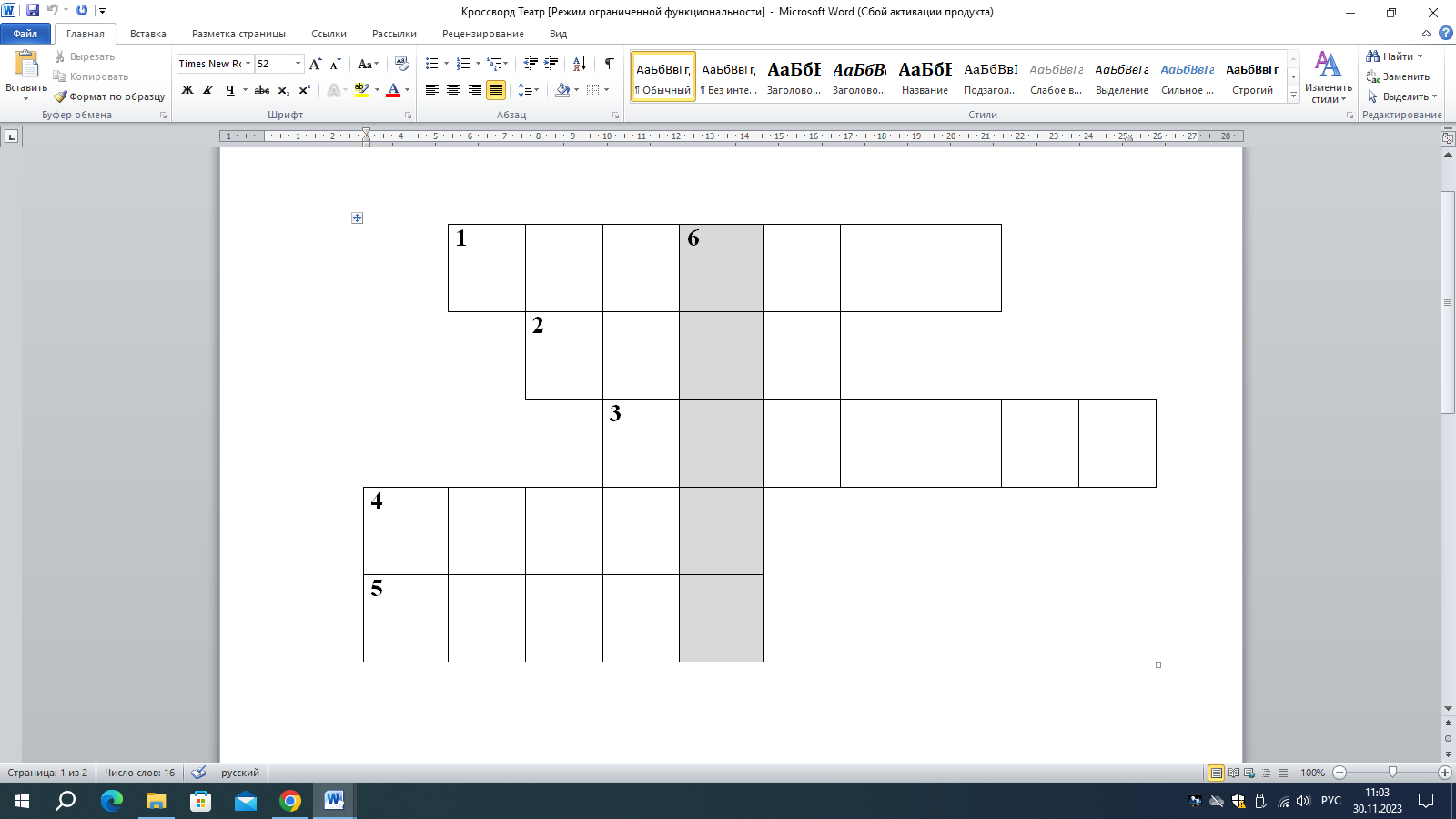 Ответы:По горизонтали: 1. Зрители; 2. Сцена; 3. Занавес; 4. Билет; 5. Актёр.По вертикали: 6. Театр (тема урока).Как выглядит театр? (Дифференциация театра, музея, библиотеки по фото).Первый звонок (объяснить, что в театре перед представлением дают три звонка, чтобы зрители сориентировались по времени и не опоздали к началу спектакля). Это одно из правил театрального этикета.Знакомство с новой темой (театр вчера, сегодня)Динамическая пауза (♫ Веселые ребята – Бродячие артисты)Знакомство с репертуаром и видами театров (настольный (планшетный), би-ба-бо, пальчиковый глиняный, теневой), угадывание сказок по главным героям («Колобок», «Лиса и волк», «Теремок», «Репка»).Второй звонокИзучение афиш к сказкам (Давайте узнаем, какой же спектакль идёт в нашем театре сегодня? Ответ: «Репка»).Зрительная гимнастика «Пальминг» (представляем черный бархатный занавес в театре, расслабляя наши глазки (зрительный тракт).Приобретение билетов. (каждому ребенку предлагается занять место в зрительном зале в соответствии с билетом (… ряд, … место).Побывали зрителями – пришло время попробовать себя в качестве артистов! Приглашаю Вас на сцену, друзья! Третий звонок! Представление начинается! Дед из альтернативных материалов, сажает и поливает репку (сюрпризный момент).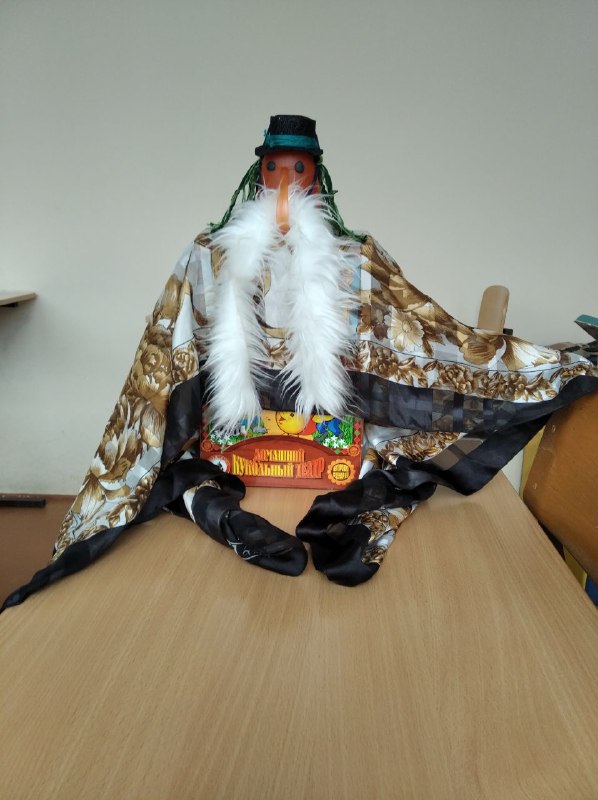 Репка (теневой театр) под фонограмму.Рефлексия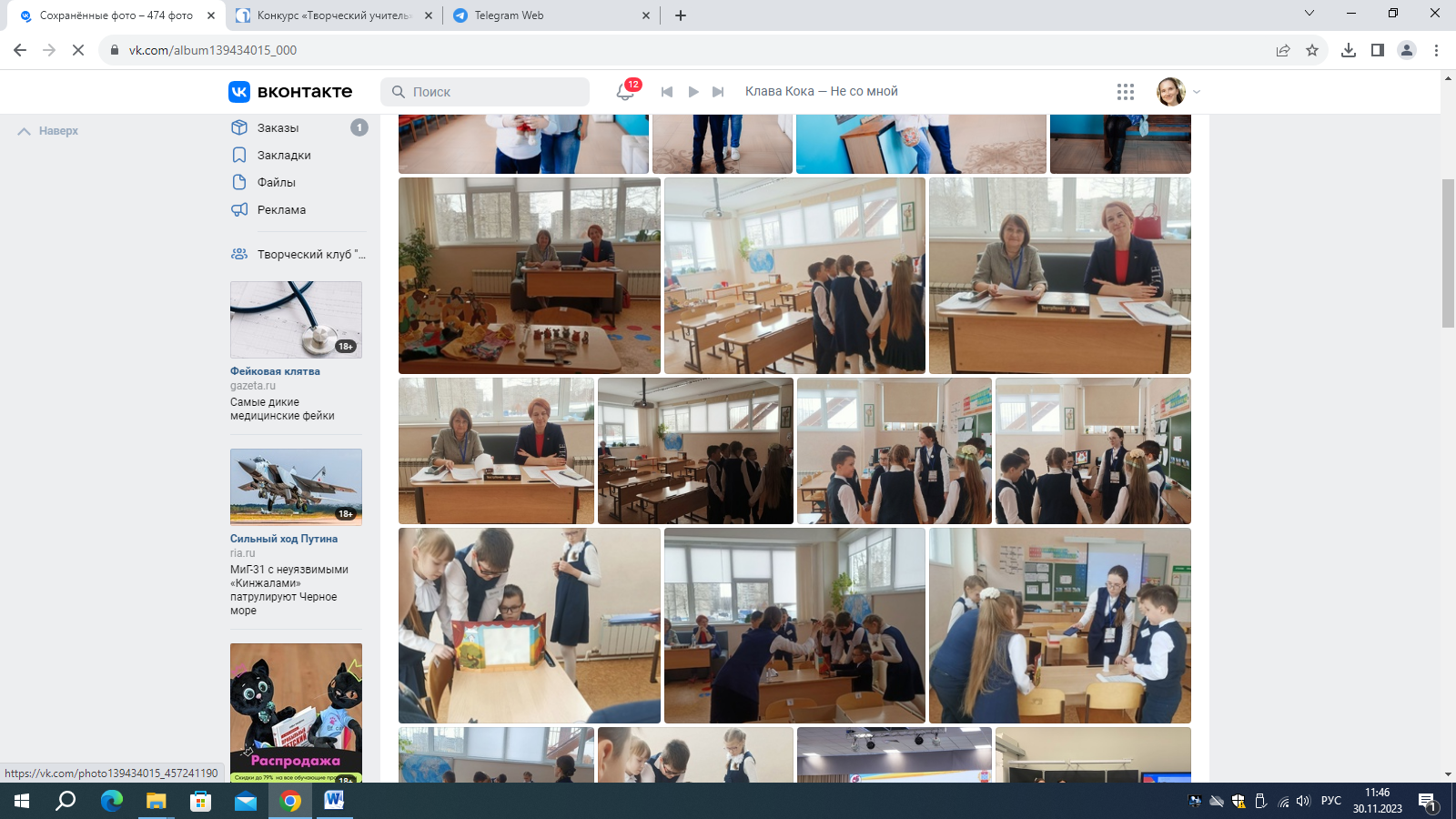 